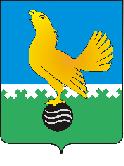  Муниципальное дошкольное образовательное учреждение центр развития ребёнка – детский сад «Аленький цветочек»Отчет о работе по реализации инновационного проекта «Раннее выявление и комплексная помощь детям, имеющим нарушения в развитии, а также их семьям»за 2021-2022 учебный годучастие в деятельности региональной инновационной инфраструктуры системы образования ХМАО-Югры в статусе пилотной площадки «Инклюверсариум» согласно приказам Департамента образования и молодежной политики Ханты-Мансийского автономного округа – Югры от 27.09.2019 № 1244 Департамента образования и науки Ханты-Мансийского автономного округа – Югры от 11.07.2022 № 10-П-1426I. Общие сведения об образовательной организацииСостав проектно-инициативной группы, опыт участия в реализации инновационного проектаII. Фактическая часть2.1. События2.2. Организации-партнеры2.3. График реализации проекта**График реализации проекта (программы) оформить в соответствии с планом работ, указанных в заявке, на статус региональной инновационной площадки, указать выполненную работу. III. Аналитическая часть3.1. Описание текущей актуальности продуктов  Своевременное выявление детей с различными патологиями на ранних этапах развития.Многие родители не хотят признавать выявленные недостатки специалистами ДОУ в развитии ребёнка, что влияет на несвоевременную коррекционную работу. 3.2 Полученные инновационные продукты3.3. Описание методов и критериев мониторинга качества проекта (программы). Результаты самооценкиКратко описать количественные и качественные показатели, обеспечивающие эффективность деятельности по реализации проекта (1 – 2 абзаца текста)Используемые методы мониторинга качества проекта:- наблюдение,- анкетирование,- анализ информации,- рефлексия.Критериями мониторинга качества проекта являются показатели нервно-психического развития детей.Результаты диагностики фиксируются в индивидуальных «Дневниках здоровья» детей.Количественные результаты:•	количество человек, принявших участие в мероприятиях проекта – 145 воспитанников•	количество человек, которым оказаны услуги в сфере образования, просвещения – 145 детей•	количество высококвалифицированных специалистов, которые приняли участие в реализации проекта – 8 •	количество публикаций в сети «Интернет» - 30Качественные результаты•	Повышение компетентности родителей в вопросах развития и воспитания ребенка с особенностями в развитии.•	Улучшение взаимодействия между специалистами ДОУ и семьями воспитанников с особенностями в развитии.•	Достижение развития и обогащения опыта учреждения в работе с семьями детей раннего возраста. •	Достижение развития и обогащения опыта учреждения в работе с воспитанниками с ОВЗ.•	Повышение инновационной активности специалистов ДОУ.•	Повышение доступности коррекционно-развивающей базы   ДОУ в работе с семьями воспитанников с особенностями в развитии.3.4. Достигнутые результаты3.5. Достигнутые внешние эффекты3.6. Список публикаций за 2021–2022 учебный год по направлению инновационной деятельности3.7. Информация в СМИ (газеты, телевидение, сетевые СМИ) о деятельности региональной инновационной площадки, пилотной площадки (площадки «Инклюверсариум), ресурсного центра, узлового информационно-библиотечного центра за 2021–2022 учебный год3.8. Анализ эффективности деятельности в статусе региональной инновационной площадки, ресурсного центра, пилотной площадки, узлового информационно-библиотечного центра (динамика, эффективности принятых мер и управленческих решений, рекомендации).Эффективность деятельности МДОАУ црр-д/с «Аленький цветочек» в статусе региональной пилотной площадки «Инклюверсариум» заключается в следующем:Раннее выявление детей с уровнем развития несоответствующим возрастным нормам.Создание и реализация определенного механизма предоставления воспитанникам с ОВЗ специальных условий образования. Достаточность локальной нормативно-правовой базы, регламентирующей реализацию инклюзивного образования в учреждении. Наличие программ, позволяющих осуществлять индивидуализацию процесса создания специальных условий и комплексный подход в преодолении имеющихся у дошкольника дефицитов развития. Прозрачность и доступность для всех участников образовательных отношений сведений о реализации в детском саду инклюзивных практик. Наличие в учреждении необходимых для развертывания инклюзивных практик структур: консультативного пункта и психолого-педагогического консилиума (далее – ППк). Наличие необходимых для реализации специальных условий кадровых ресурсов и уровень их компетенции. Организованная с учетом особых потребностей и возможностей воспитанников с ОВЗ развивающая предметно-пространственная среда (далее – РППС) как в группах, так и в детском саду в целом.Рекомендации:1. Наладить практическое взаимодействие специалистов социума в сети инклюзивного образовательного пространства города по определению детей-инвалидов в образовательных учреждениях, готовых принять и создать для этих детей инклюзивное образовательное пространство, специальную адаптивную среду;2. Пересмотреть функции медицинского персонала, обслуживающего ДОУ, с целью его участия в сопровождении детей – инвалидов и детей с ОВЗ.IV. Задачи, план мероприятий по реализации проекта (программы) на 2022-2023 учебный год V. ПриложенияИнформационные материалы представлены на официальном сайте МДОАУ црр-д/с «Аленький цветочек» по указанным ссылкам.МУНИЦИПАЛЬНОЕ ОБРАЗОВАНИЕХанты-Мансийского автономного округа - ЮграГОРОДСКОЙ ОКРУГ  ПЫТЬ-ЯХМуниципальное дошкольноеобразовательное автономное учреждениецентр развития ребенкадетский сад  «Аленький цветочек»628383, Российская ФедерацияХанты – Мансийский автономный округ- Юграгород Пыть-Ях, микрорайон 5 «Солнечный», дом 33тел/факс (3463) 46-56-81e-mail: alenkii-cvetoche@mail.ru1.1Муниципальное образованиеГородской округ Пыть-Ях1.2Населенный пункт (указать полностью)город Пыть-Ях1.3Полное наименование образовательной организации (в соответствии с лицензией)Муниципальное дошкольное образовательное автономное учреждение центр развития ребенка – детский сад «Аленький цветочек»1.4Юридический/почтовый адрес 628383, Ханты – Мансийский автономный округ – Югра, город Пыть-Ях, 5мкр. «Солнечный», дом 34.1.5Ф.И.О. руководителя образовательной организации (указать полностью)Никонец Инна Ивановна1.6Контакты (приемной): телефон8 (3463) 46-56-811.7e-mailalenkii-cvetoche@mail.ru 1.8Адрес официального сайта образовательной организации в сети Интернетhttp://alenkiicvetoche.ru/  1.9Ссылка на страницу сайта образовательной организации «Инновационная деятельность»  http://www.alenkiicvetoche.ru/innovacionnaya-deyatelnost1.10Ссылка на страницу сайта образовательной организации «Инклюзивное образование»http://www.alenkiicvetoche.ru/inklyuzivnoe-obrazovanie№п/пФ.И.О.сотрудникаДолжностьв образовательной организацииФункционал специалистав рамках инновационной деятельности(руководитель проекта, куратор, член проектной группы и пр.)1Вансович Наталья СемёновнаЗаместитель директора по методической работе Руководитель рабочей группы 2Каракотова Елена ВикторовнаПедагог-психологчлен проектной деятельности3Хасанова Гульсасак ЮмагужовнаУчитель-логопедчлен проектной деятельности4Шайхавова Фатима БатакаевнаУчитель-логопедчлен проектной деятельности5Гричина Светлана ПетровнаУчитель-дефектологчлен проектной деятельности6 Кузнецова Ольга АнатольевнаТьюторчлен проектной деятельности7Егорова Татьяна ВикторовнаСтарший воспитательчлен проектной деятельностиНазвание событияДата проведения Количество участниковпедагогов /обучающихсяСсылка на информацию о событииМуниципальный уровеньМуниципальный уровеньМуниципальный уровеньМуниципальный уровеньГородской конкурс рисунков «Безопасный труд глазами детей»2022г1http://www.alenkiicvetoche.ru/innovacionnaya-deyatelnostКонкурс рисунков «Расту в Югре»2022г1http://www.alenkiicvetoche.ru/innovacionnaya-deyatelnostПриродоохранная акция «Сохраним ёлочку – каждую иголочку», дети с ОВЗ старшие группы 2022г1http://www.alenkiicvetoche.ru/innovacionnaya-deyatelnostКонкурс «Мой героический дедушка». Рисунок «Счастливое детство без войны». Апрель-май 20221http://www.alenkiicvetoche.ru/innovacionnaya-deyatelnostАкция «Накорми птиц зимой» (2 участника)2022г1http://www.alenkiicvetoche.ru/innovacionnaya-deyatelnostОткрытый городской конкурс рисунков «Как прекрасен этот мир!» среди детей с ОВЗФевраль 20224http://www.alenkiicvetoche.ru/innovacionnaya-deyatelnostГородской конкурс рисунков  «Сказки народов России и Югры»2022г4http://www.alenkiicvetoche.ru/innovacionnaya-deyatelnostРегиональный уровеньРегиональный уровеньРегиональный уровеньРегиональный уровеньМеждународный проект «Север для победы», конкурс рисунков «Великая победа» г. Ханты-Мансийск2022г.1http://www.alenkiicvetoche.ru/innovacionnaya-deyatelnostРегиональный конкурс «Моя Югра» Номинация «Самый лучший папа»Название работы «Мой папа»2022г.2http://www.alenkiicvetoche.ru/innovacionnaya-deyatelnostФедеральный уровеньФедеральный уровеньФедеральный уровеньФедеральный уровеньВсероссийский конкурс «Берегите планету!» (победитель). 2022г.1Официальный сайт «Парад талантов России»Всероссийский конкурс детских творческих работ «Пернатые непоседы» (I место)2022г.1Сайт «Высшей  школы делового администрирования»Международный уровеньМеждународный уровеньМеждународный уровеньМеждународный уровеньМеждународный конкурс «Декоративно-прикладное творчество: « Аппликация»   (победитель 1 место)Март 2022г1Международный образовательный портал «Солнечный свет»Декаративно прикладное творчество «Зимняя сказка»2022г.1http://www.alenkiicvetoche.ru/innovacionnaya-deyatelnost№Наименование организацииФункции в проекте (программе)1БУ «Пыть-Яхский реабилитационный центр»Взаимодействие при реализации индивидуальных программ предоставления социальных услуг; совместные мероприятия№Шаги по реализацииВыполнено/Не выполнено1План мероприятий в рамках реализации проекта сетевого компетентностного центра инклюзивного образования «Инклюверсариум»МДОАУ црр-д/с «Аленький цветочек»2019-2020 учебный годвыполнено2План мероприятий в рамках реализации проекта сетевого компетентностного центра инклюзивного образования «Инклюверсариум»МДОАУ црр-д/с «Аленький цветочек»2020-2021 учебный годвыполнено3План мероприятий в рамках реализации проекта сетевого компетентностного центра инклюзивного образования «Инклюверсариум»МДОАУ црр-д/с «Аленький цветочек»2021-2022 учебный годвыполнено4План мероприятий в рамках реализации проекта сетевого компетентностного центра инклюзивного образования «Инклюверсариум»МДОАУ црр-д/с «Аленький цветочек»2022-2023 учебный год -НаименованиеКраткое описание продукта с указанием ссылки размещения материала в сети ИнтернетРекомендации по практическому использованию в массовой практикеКраткое описание возможных рисков и ограниченийТворческая мастерская для родителей особенных детей «Вместе с мамой»Содействие успешной социальной адаптации и реабилитации детей с особенностями в развитии и оказание помощи семье, воспитывающей ребенка с ОВЗ, посредством создания семейной творческой мастерскойhttp://www.alenkiicvetoche.ru/innovacionnaya-deyatelnostРеализация проекта направлена на усовершенствование взаимодействия работы с семьями детей с особенностями в развитии, установлении позитивных, непринужденных, доверительных отношений между семьёй и специалистами ДОУ Риски практически отсутствуют, реализация возможна и в онлайн-режимеРодительский онлайн-клуб «Как разговорить молчуна»Деятельность онлайн-клуба  включает 3 основных заседания в режиме «конференция», где родители имеют возможность получить полезную информацию, задать интересующие вопросы, а специалисты ДОУ  решают задачи связанные  с опосредованным кооррекционно-развивающим влинием на развитие детей через семью в домашних условиях. Так же участникам онлайн-клуба через социальные месенджеры предоставляются консультации, рекомендации, буклеты и картотека игр, направленные на развитие и запуск речи у неговорящих малышей. Данный проект имеет высокий процент востребованности в связи с занятостью родителей, снижением  уровня посещения детьми детского сада, а также карантинными ограничениями. Риски практически отсутствуют, реализация проводится в онлайн-режимеРодительский клуб «Гармония»Клуб создан с целью установления сотрудничества детского сада и семьи в вопросах преемственности воспитания детей дошкольного возраста с ОВЗ и создания системы психолого - педагогического сопровождения родителей в процессе образования ребенка в период дошкольного детстваРеализация проекта направлена на усовершенствование взаимодействия работы с семьями детей с особенностями в развитии, установлении позитивных, непринужденных, доверительных отношений между семьёй и педагогами ДОУРиски  минимальны. Время проведения заседаний определяется  с учетом запроса родителейРезультатдостигнут/не достигнутСоздание психолого-педагогических условий выявления для обеспечения недостатков в физическом и психическом развитии детей с 1 года до 3 лет, посещающих МДОАУ црр-д/с "Аленький цветочек"достигнутСодействие развитию ребенка с ОВЗ достигнутПовышение компетентности родителей в вопросах развития и воспитания ребенка с ОВЗдостигнутПовышение качества взаимодействия и отношений ребенка с ОВЗ с родителями в семьедостигнутПовышение педагогической компетентности педагогов в работе с детьми с ОВЗДостигнутЭффектдостигнут/не достигнутРаннее выявление детей  с уровнем развития несоответствующим возрастным нормам достигнутВовлечение родителей (лиц их замещающих) детей с ОВЗ в совместную деятельность с педагогами ДОУ, направленную на коррекцию и (или )компенсацию имеющихся у детей нарушений в развитиидостигнутРаспространение опыта реализации проектадостигнутФ.И.О. автора/автор, автор-составитель, составительНазвание публикации (статьи, методические разработки, сборники, монографии и пр.)Выходные данные (название журнала (для сборника название типографии), номер журнала, год издания, номера страниц (для журнала – на которых размещена статья; для сборника – общее количество страниц)Вансович Н.С.Каракотова Е.В.Егорова Т.В.Шайхавова Ф.Б.Хасанова Г.Ю.Кузнецова О.А.Гричина С.П.Консультации, буклеты, памятки рекомендации для родителей воспитанников с ОВЗhttp://www.alenkiicvetoche.ru/innovacionnaya-deyatelnostКаракотова Е.В.Результатыпроведенного исследования удовлетворённости родителями детей с ОВЗ качеством образовательных услуг в системе образования детей с ограниченными возможностями здоровья (ОВЗ).http://www.alenkiicvetoche.ru/innovacionnaya-deyatelnostКаракотова Е.В.Программа онлайн-клуба «Как разговорить молчуна!»http://www.alenkiicvetoche.ru/innovacionnaya-deyatelnostКаракотова Е.В.Программа родительского клуба «Гармония»http://www.alenkiicvetoche.ru/innovacionnaya-deyatelnostКаракотова Е.В.Инновационные технологииhttp://www.alenkiicvetoche.ru/innovacionnaya-deyatelnostКаракотова Е.В.Публикация «Инновационные технологии оказания ранней помощи детям с ОВЗ»http://www.alenkiicvetoche.ru/innovacionnaya-deyatelnostФ.И.О. выступающего в СМИ / автора материала Название публикации / сюжетаВыходные данные (название СМИ, дата публикации (выхода в эфир), номер газеты/журнала, ссылка (при наличии) Совместный вклад рабочей группы о деятельности региональной инновационной площадкиРазмещение материаловhttp://www.alenkiicvetoche.ru/innovacionnaya-deyatelnost3 этап - обобщающий3 этап - обобщающий3 этап - обобщающий3 этап - обобщающий3 этап - обобщающий№ п/пМероприятиеОтветственный Сроки Результат1.Обобщение и систематизация достигнутых результатовДиректор ДОУ.Заместитель директора  по МР.Педагоги рабочей группы 2023 Выступление на итоговом педагогическом совете.Публикации.Информирование на официальном сайте ДОУ (http://alenkiicvetoche.ru/).Развивающая предметно-пространственная среда (универсальная безбарьерная среда, материально-техническое оснащение) для реализации инклюзивного образования воспитанников с ограниченными возможностями здоровья и детей-инвалидов с учетом их особенностей и образовательных потребностей.2.Распространение передового педагогического опытаЗаместитель директора  по МР.Педагоги рабочей группы2022-2023 Представление инновационного опыта на мероприятиях различного уровня.Участие в конкурсах различного уровня.   Развитие социального партнерства.3.Создание сборника методических рекомендаций по вопросам организации психолого-педагогической работы с воспитанниками с ограниченными возможностями здоровья и детьми-инвалидамиЗаместитель директора  по МР.Педагоги рабочей группы 2023 Диссеминация лучших педагогических практик инклюзивного образования педагогов МДОАУ црр-д/с «Аленький цветочек» среди образовательных учреждений города  Пыть-Ях  и образовательных учреждений Ханты-Мансийского автономного округа – Югра4.Представление опыта работы клуба «Гармония», онлайн-клуба «Как разговорить молчуна» Заместитель директора  по МР.Педагоги рабочей группы2023Представление педагогического опыта работы для педагогической и родительской общественности